Сценарий музыкальной сказки «Муха Цокотуха»Музыкальный руководитель Мухамедзянова Е.Х.Выходят дети в костюмах и поют песню на муз. «Улыбка».Хор: В теремочке на краю селПроживала как-то Муха-Цокотуха. Веселилась целый день она, Украшала позолоченное – брюхоМуха по полю пошла, Муха денежку нашла. И конечно не сдержалось от покупок. Легкомысленной была, Все потратила она. Вот такая героиня наша Муха. Выходит девочка в костюме Мухи, танцуя под музыку: «Красная шапочка» и поет:Муха: Если долго, долго, долгоЕсли долго по дорожкеЕсли долго по тропинкеТопать, ехать и бежатьТо, пожалуй, то конечно. То возможно можно, можноТо наверно верно, верно, верноМожно денежку найти. А-а, денежка такой вышины, А-а, денежка такой ширины, А-а, круглая такая, А-а, звонкая такая, А-а, я пойду на рынок с ней. А-а, позову к себе гостей. Ведущая: - Пошла Муха на базар, и купила самовар. Муха подходит к торговым рядам.Посмотрите, полюбуйтесь,Все товары хороши.Выбирайте для души!Яблочки садовые, яблочки медовыеБулочки с творогом и совсем недорого!До чего хорош товар!Покупайте самовар!Муха  Красота! Красота!Торговец: Вы берете?Муха: Да! Под музыку идет домой Муха: - Приходите, тараканы, Я вас чаем угощу! Хор поет под музыку: «На сосед».Как теперь не веселитьсяНе плясать с тобою нам.Ну-ка хватит наряжаться,Выходи скорей к гостям.Принесли тебе подарки:От «Версачи» и «Шанель»Будешь стильно одеваться,Круто выглядеть теперь!Пчела 1:  Здравствуй  Муха-Цокотуха,Позолоченное брюхо!Я со всех родных луговПринесла тебе цветов!Пчела 2:  Я соседка – Пчела,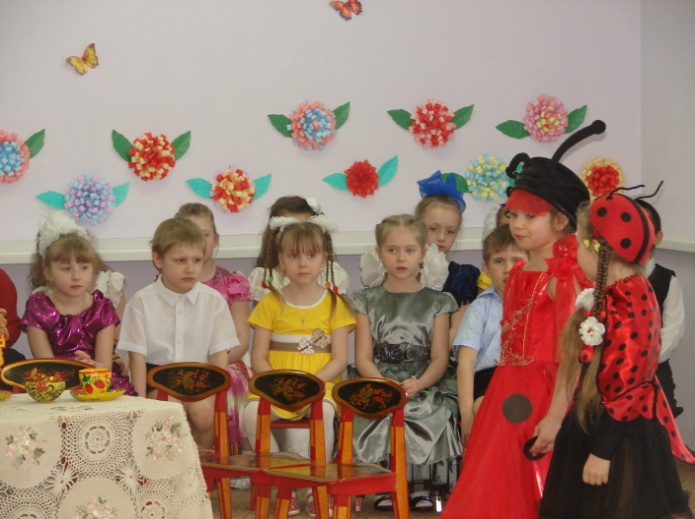 Еще меду принесла!Ах какой  о чистый! Сладкий да душистый!  Божья Коровка 1: Ты прими от нас сапожки!Божья Коровка 2: А сапожки не простые,  в нем  застежки зоотые!Бабочка 1: Мы  бабочки шалуньи,Веселые летуньиЛетаем по полям,По рощам и лугам.Бабочки 2: Поздравляем! Поздравляем!Счастья,  радости и желаем!Вареньем цветочным тебя угощаем!Букашки (хором): Нас Муха в гости пригласила,И никого не позабыла.Музыканты, поскорей,Заиграйте веселей!Жук 1:  Вот вам цветочки,Собрал их на лужочке!Жук 2:  С Днем рожденья поздравляю.Жизни веселой желаю!Все поют «Каравай». …..Кого хочешь выбирай!Муха:  Я люблю, конечно, всех. Но комарика больше всех. Грозный проигрыш, Ведущая: Вдруг какой-то старичокПаучок. Нашу Муху в уголокПоволок – Хочет бедную убить, Цокотуху погубить. Выходит паук с веревкой в руке, под музыку: «Атаманши».Паук: - Кошелек или жизнь? Поет: Я разбойник всем известный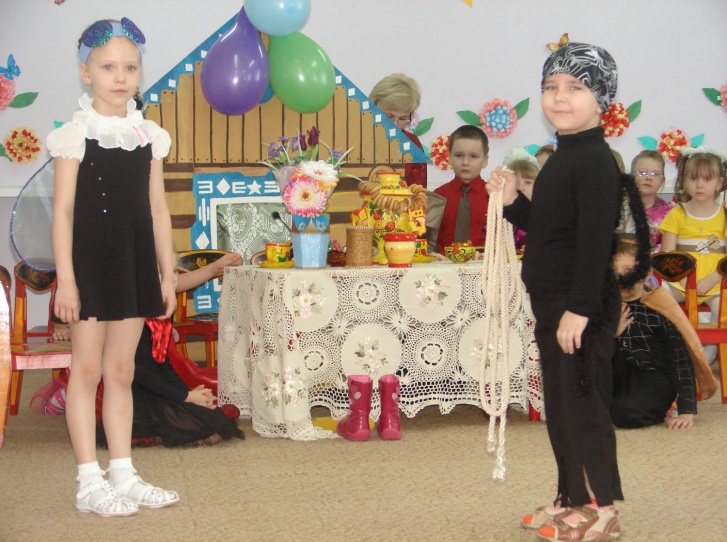 Опасаются меняДонесла сорока вестиЧто есть деньги у тебяОй-ля-ля, ой-ля-ляТеперь будут у меня!Ой-ля-ля, ой-ля-ля! Э-ха!Меня к чаю не позвалиСамовар не показали.Вам я это не прощу, Тебя, Муха, утащу. Хватает муху за руки.Муха: Дорогие гости, помогите! Паука – злодея зарубите! И кормила, я вас, И поила, я вас, Не покиньте меняВ мой последний час! Паук: -Кричи, кричи, все равно тебе никто не поможет. Муха: (под музыку:» Помоги мне) .Помоги мне, Помоги мне. Погуби ты врага моего. Помоги мне, Помоги мне. Для тебя мне не жаль ничего. Ведущая: Но жуки – червяки испугались. По углам, по щелям разбежались. ТараканыПод диваны, А козявочкиПод лавочки, А букашки под кровать –Не желают воевать! Все букашки вместе: Мы боимся с пауком сражаться,Лучше нам под  лавкой отлежаться.Ведущая: И никто даже с места Не сдвинется: Пропадай – погибайИменинница! А злодей-то не шутит, Руки-ноги он Мухе веревками крутит, Зубы острые в самое сердце вонзаетИ кровь у нее выпивает. Муха криком кричит, Надрывается…………Крик Мухи (из песни Витаса 2 раза) Муха имитирует крик. (паук терзает муху) .А злодей молчит, Ухмыляется. Звучит русская народная песня: «Виновата ли я».Муха поет: Виновата ли я, Виновата ли я, Что скрутил меня этот злодей. Так зачем, же зачемДоверяла я всемИ хвалилась копейкой своей. Ведущая: Вдруг откуда-то летитМаленький комарикИ в руке его горит Маленький фонарик. Комар под музыку Ласковый май: «Белые розы».Комар: 				        Бедная, МухаБедная, МухаПропадешь без меняБедная, МухаБедная, МухаЯ защита твоя.В руки возьму я саблю лихую,Паука зарублю.Смело, сражаясь, жизнью рискуяЯ тебе помогу, я тебе помогу!- Где убийца? Где злодей?     Не боюсь его когтей! Битва Комара с Пауком (из арии Тореодора)Ведущая: Подлетает к пауку, Саблю вынимает И ему на всем скакуГолову срубает! (паук падает) 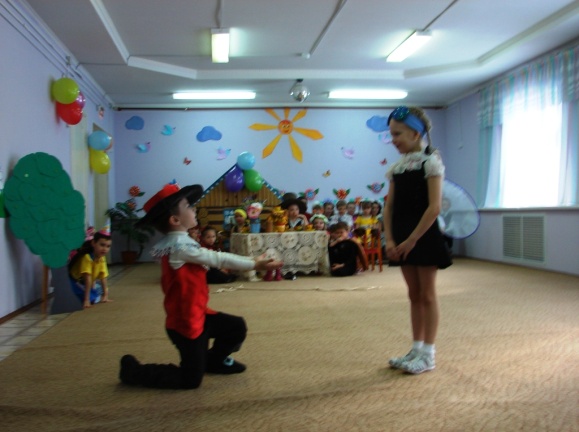 Муху за руку беретИ к окошечку ведетПесня: «Хороши весной в саду цветочки» (фонограмма). Букашки потихоньку выползают из-под лавкиХороши весной в саду цветочкиЕще лучше девушки веснойВстретишь вечерочкомМилую в садочкеСразу жизнь становится иной.Комарик встает на одно колено и берет руку Мухи:- Я злодея зарубил? Я тебя освободил? И теперь душа-девицаНа тебе хочу жениться! Муха: Я согласна!Комар встает и берет  Муху под руку: Все:  Слава, слава Комару – победителю! Все пританцовывают, хлопают в ладоши. Комар с Мухой заходят в домик. Ведущая надевает на Муху фату.В наше жизни всякое бывает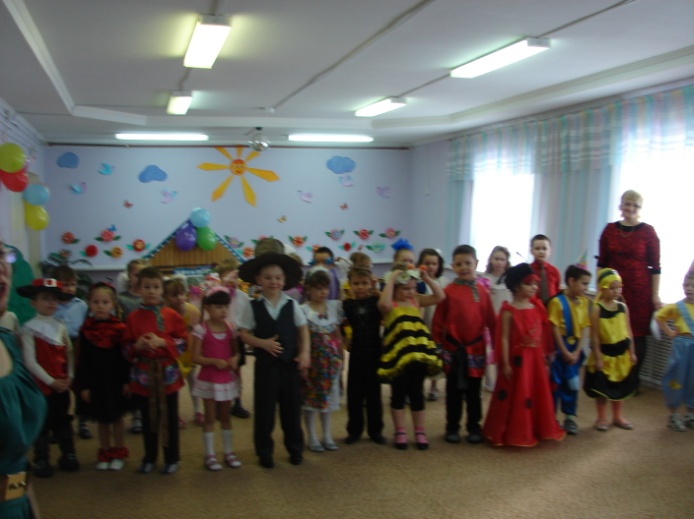 Набегает с тучами грозаТуча уплывает, ветер утихаетИ опять синеют небеса.Ведущая: - Тара-ра, тара-ра, Заплясала мошкара. Веселится народ –Муха замуж идет, За лихого, удалого, Молодого комара! Комар: Эй, сороконожки, бегите по дорожке!Зовите музыкантов, будем танцеать!ПОЛЬКА Танцуют все! После танца…Ведущая: Сапоги скрипят, Каблуки стучат, -Будет, будет мошкараВеселиться до утра. Все артисты и хор поют песню один куплет: «Неприятность эту мы переживем».В небесах высоко, ярко солнце светитДо чего ж хорошо, жить на белом светеЕсли вдруг грянет гром, в середине летаНеприятность эту мы переживем, Между прочим, это, мы переживем. На второй куплет Ведущая представляет  артистов: